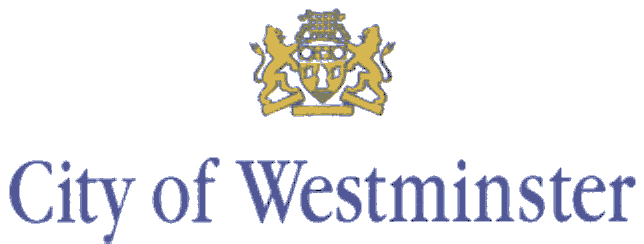 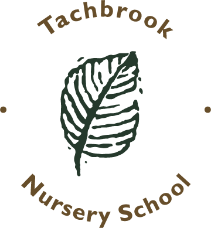                                                                                         ‘Happy, healthy, high expectations’Tachbrook Nursery SchoolAylesford StreetLondon SW1V 3RTTel: 020 7186 0081E-mail: office@tachbrooknursery.co.uk Website: www.tachbrooknurseryschool.co.ukHead teacher: Liz HillyardLearning Support Assistant (SEN) - Term time onlySalary: Reward Band 1 Step 1 (£22,608 gross pa) 36 hours per week, term time only plus 5 Inset daysRequired 1st September 2021Tachbrook Nursery school is a small school serving a diverse community in the heart of London. We place great emphasis on a child-centred curriculum and developing opportunities for extended play inside and outside. We have a wonderful garden, full of natural features and a variety of built structures. We are looking for an LSA to join our team and support children with Special Educational Needs and Disability (SEND) for a one year fixed term contract September to August 2022. The role would include working with children who have an Education and Health Care plan (EHCP), are in the process of being assessed for an EHCP. The role would include; providing one to one support, leading small group sessions supporting children’s play skills, physical skills, language and communication skills. You will be reliable, committed to helping young children learn, well-organised and keen to develop your own knowledge and skills. Above all, you will like young children and be able to tune into their needs and interests.The school will provide a strong leadership team, a highly skilled multi-disciplinary staff team and a welcoming and supportive working environment. The school puts great emphasis on training and individual staff’s professional development.Essential: Experience of under-fives – preferably in a school context. Experience of working with children with special educational needs such as Autism Spectrum Disorder (ASD), language delays and disorders. Training in specific areas such as ASD, Picture Exchange Communication system, Makaton, Talking tables etc. Application forms and full details can be downloaded from the school’s website: www.tachbrooknurseryschool.co.uk. Completed applications can be submitted by post to the address above or by email to: office@tachbrooknursery.co.ukClosing date for Applications: Friday 25th June 2021 (noon) Interview Tasks & Interview: Tuesday 6th July Only shortlisted candidates will be contacted.We have a clear commitment to safeguarding and promoting the welfare of children and young people. The successful candidate will be required to apply for an Enhanced Disclosure from the Disclosure & Barring Service (formerly known as Criminal Records Bureau). Further information can be found at: www.gov.uk.